PLAN DE APOYO MATEMÁTICAS  GRUPOS 9°1 Y 9°2PROFESOR : OSCAR TOBÓN JIMÉNEZTALLER #2Resolver los siguientes enunciados aplicando la regla de tres simple (Directa o Inversa):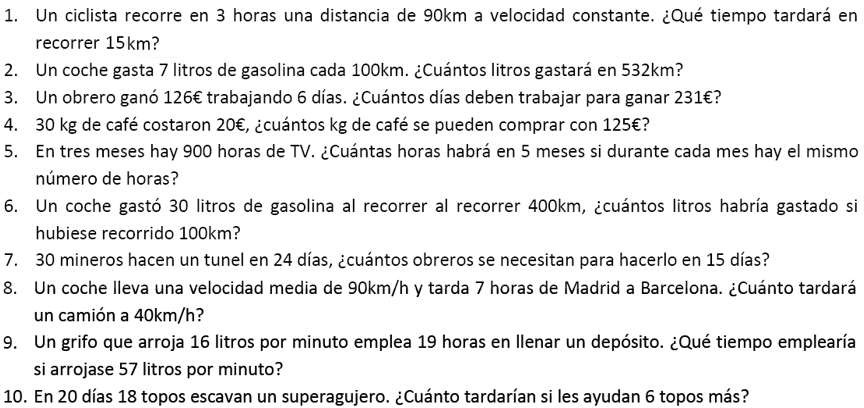 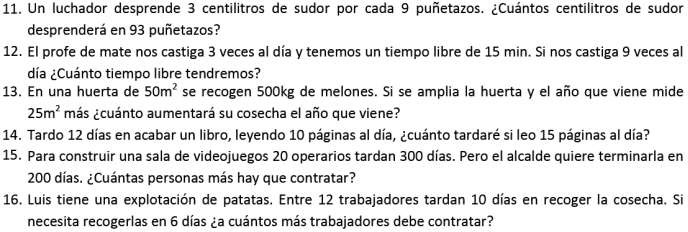 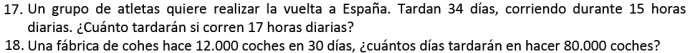 